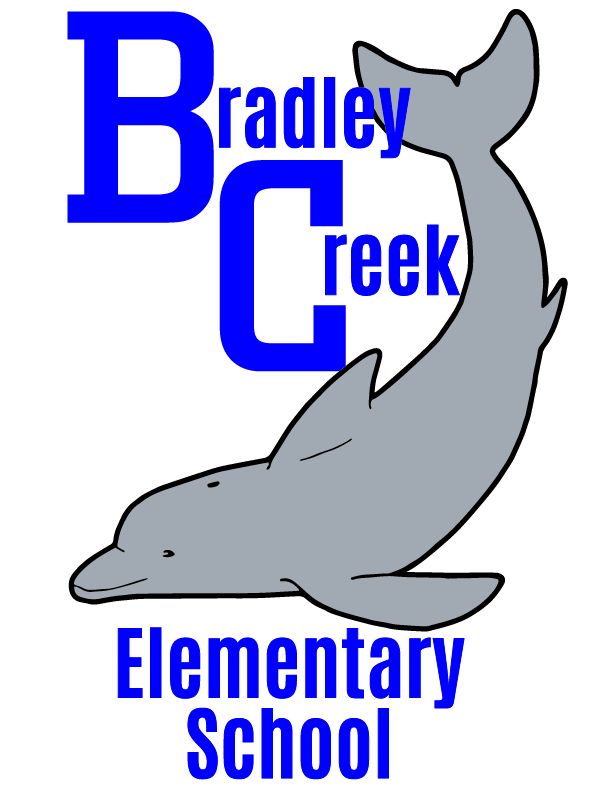 1st Grade Supply List2019-2020
1 - pencil box1 - 3 ring binder (1 and ½ inch) with clear pocket on front1 - pair children’s scissors1 - pack of fine point black dry erase markers1 - pack dry erase markers1 - pack of #2 pencils1 - Mead K-2 Primary Journal (with dotted lines)2 - spiral notebooks1 - pair of headphones/earbuds (MANDATORY)1 - box of Kleenex1 - box of gallon sized baggies1 - box of sandwich or quart sized baggies3 - folders with prongs-1 red, 1 blue, 1 green1 - pack of crayonsWish ListWhite cardstockColored pencilsMarkersClorox wipes